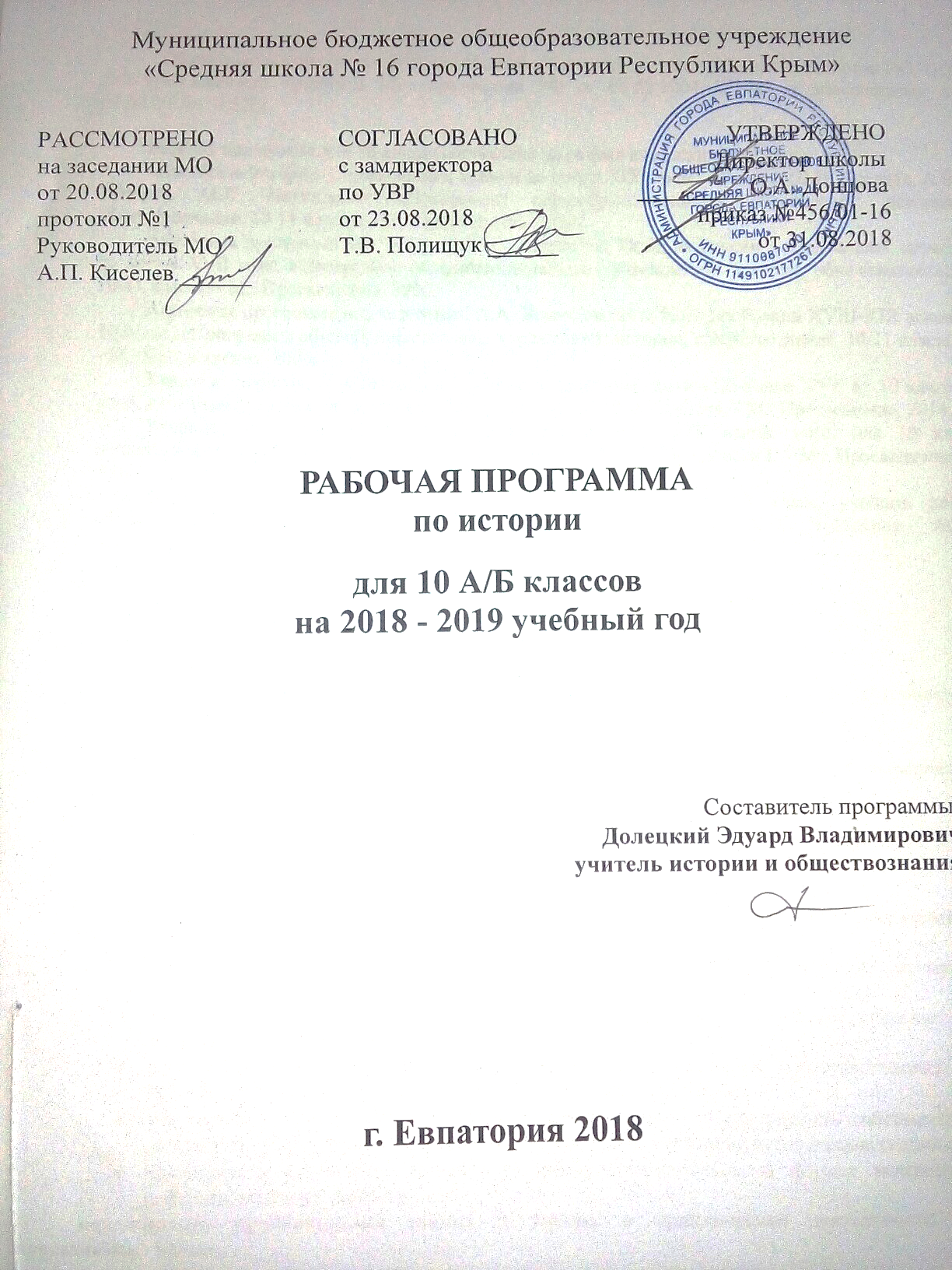 Образовательный стандарт: Федеральный компонент государственных стандартов НО, ОО, СО утвержденный приказом Минобразования РФ от 05.03.2004 №1089 (с изменениями от 07.06.2017г № 506).Рабочая программа для 10 класса составлена на основе авторских программ:«Всеобщая история. С древнейших времен до конца XIX века», 10 класс. (В.И. Уколова, А.В. Ревякин, М.Л. Несмелова). «Программы общеобразовательных учреждений: история, обществознание. 10-11 классы - М.: Просвещение. 2006.Авторская программа под редакцией Н.С. Борисова, История России с древнейших времен до конца XVII века. «Программы общеобразовательных учреждений: история, обществознание. 10-11 классы - М.: Просвещение. 2006.Авторская программа под редакцией А.А. Левандовского, История России XVIII-XIX веков. 10 класс. «Программы общеобразовательных учреждений: история, обществознание. 10-11 классы - М.: Просвещение. 2006. Учебник: Борисов, Н. С. История России с древнейших времен до конца XVII в.: 10 класс: учеб. для общеобразоват. организаций: базовый уровень / Н. С. Борисов. - М.: Просвещение, 2014.Учебник: Левандовский А. А. История России XVIII-XIX веков: учеб. для 10 кл. общеобра­зовательных организаций: базовый уровень / А. А. Левандовский. - М.: Просвещение, 2014.Учебник: Уколова В.И., Ревякин А.В. Всеобщая история: 10 класс, учебник для общеобразовательных организаций: базовый уровень/ под ред. А.О. Чубарьяна.- М. «Просвещение», 2014.Планируемые результаты изучения учебного предмета.В результате изучения истории на базовом уровне ученик должензнать/понимать:основные факты, процессы и явления, характеризующие целостность и системность отечественной и всемирной истории;периодизацию всемирной и отечественной истории;современные версии и трактовки важнейших проблем отечественной и всемирной истории;историческую обусловленность современных общественных процессов;особенности исторического пути развития России, ее роль в мировом сообществе;уметь:проводить поиск исторической информации в источниках разного типа;критически анализировать источник исторической информации (характеризовать авторство источника, время, обстоятельства и цели его создания);анализировать историческую информацию, представленную в разных знаковых системах (текст, карта, таблица, схема, аудиовизуальный ряд);различать в исторической информации факты и мнения, исторические описания и исторические объяснения;устанавливать причинно-следственные связи между явлениями, пространственные и временные рамки изучаемых исторических процессов и явлений;участвовать в дискуссиях по историческим проблемам, формулировать собственную позицию по обсуждаемым вопросам, используя для аргументации исторические сведения;представлять результаты изучения исторического материала в формах конспекта, реферата, рецензии, проекта;использовать приобретенные знания и умения в практической деятельности и повседневной жизни:для определения собственной позиции по отношению к явлениям современной жизни, исходя из их исторической обусловленности;критического восприятия получаемой извне социальной информации;соотнесения своих действий и поступков окружающих с исторически возникшими формами социального поведения;осознания себя как представителя исторически сложившегося гражданского, этнокультурного, конфессионального сообщества, гражданина России.Важнейшими задачами курса истории России является формирование у учащихся гражданской позиции, национальной идентичности, воспитание патриотизма, толерантности.Основное содержание курса «Всеобщая история».Предмет исторической науки, периодизация и хронология. (1 час).Что такое история? Пространство всемирной истории. Историческое время. Факторы и проявления единства и многообразия всемирной истории. Различные подходы к периодизации всемирно-исторического процесса.Особенности социального познания. Социальное познание и историческая наука. Историческое событие и исторический факт. Понятие об исторических источниках. Виды источников. Понятие и термины исторической науки. Различные подходы к теоретико-методологическому осмыслению исторического процесса. Формационный подход к истории. Цивилизационный подход к истории. Школа «Анналов» (социальная история). Смысл истории. История в век глобализации.Тема 1. Первобытность (1 час).Предцивилизационная стадия истории человечества. Антропогенез. Научные представления о формировании человека современного типа. Периодизация предцивилизационной стадии развития человечества. Проблемы социогенеза. Праобщина. Родовая община. Неолитическая революция и ее историческое значение. Первобытные стоянки на современной территории Крыма.Тема 2. Древний мир (6 часов).Архаичные цивилизации Древнего Востока. Роль великих рек в формировании цивилизаций. Экономические основы древневосточных цивилизаций. Современные представления о факторах и формах возникновения государства. Вождества. Восточная деспотия и ее роль в древневосточных цивилизациях. Общество: социальная структура и социальные нормы.Античные цивилизации Средиземноморья. Зарождение античной цивилизации. От «темных веков» к классической Греции. Античный полис: расцвет и кризис. Эллинизм. Цивилизация Древнего Рима в VIII—I вв. до н. э. Римская империя: расцвет, кризис, падение.Античные города-государства в Крыму.Духовный мир древних обществ. Мифологическая картина мира. Космогонические, антропогонические, теогонические мифы. Мифы о культурных героях. Представления об осевом времени. Буддийская духовная традиция. Китайско-конфуцианская духовная традиция. Иудейская духовная традиция. Христианская духовная традиция. Религии спасения. Формирование научного мышления в древности.Историческое наследие древних цивилизаций. Древность: трудности понимания. Единство мира древних цивилизаций. Шумерская модель мира. Полис: три идеи для человечества. Римское право. Власть идеи и страсть к истине. Алфавит и письменность.Египетская медицина, математика, астрономия. Художественные ценности древних цивилизаций.Тема 3. Средневековье (6 часов).Средневековая цивилизация Европы. Сущность и периодизация европейского Средневековья. Переход к Средневековью. Синтез позднеантичного и варварского укладов. Государство франков. Империя Карла Великого. Средневековье и феодализм: соотношение понятий. Сеньориальный строй. Феод. Община. Города в средневековом обществе. Социальная структура. Сословное общество. Этапы развития средневековогогосударства. Сословно-представительная монархия. Централизация и полицентризм.Государство и церковь. Политическая роль папства. Христианская цивилизация. Роль религии и церкви в средневековом обществе. Европейское общество в XIV—XV вв.Византийская империя. Особенности территориальной и этнической структуры. Роль государства в византийской истории. Православная церковь в византийском обществе.Арабо-мусульманский Восток. Возникновение ислама. Роль ислама в арабо-мусульманском средневековом обществе. Арабский халифат. Историческое значение средневековой арабо-мусульманской культуры.Китай, Индия, Япония в Средние века. Дискуссия о применимости термина «Средние века» к истории Востока. Особенности исторического развития Китая, Индии, Японии в эпоху Средневековья.Средневековая Таврика.Тема 4. Древнерусское государство в IX-XIII вв. (5 часов).Особенности российского Средневековья. Дискуссионные проблемы. Дискуссии о генезисе феодальных отношений на Руси. Характер древнерусской государственности. Проблемы сословно-представительной монархии. Факторы самобытности российской истории.Древнерусское государство и общество. Причины и этапы образования Древнерусского государства. Характер Древнерусского государства в IX—X вв.Эволюционное развитие русских земель в XI—первой половине XII в. Функции княжеской власти в Древнерусском государстве. Дружина. Народ и власть. Народное ополчение.Формирование различных социально-политических моделей развития древнерусского общества и государства. Причины раздробления Древнерусского государства. Новгородская республика. Владимиро-Суздальское княжество. Галицко-Волынское княжество. Ордынское владычество: формирование даннических отношений. Эволюция княжеской власти и вечевой организации в период ордынского владычества: точки зрения. Русь Литовская. Крымское ханство.Тема 5. Образование единого Русского государства (3 часа).Россия в средневековом мире. Особенности геополитического положения Древнерусского государства. Геополитическая ситуация на южных границах Древнерусского государства. Европейская политика Древнерусского государства.Эволюция внешней политики в период ордынского владычества на Руси. Московское государство в системе международных отношений: западное направление. Восточное направление внешней политики Московского государства.Особенности процесса объединения русских земель. Причины объединения русских земель. Возвышение Москвы. Роль Твери в процессе становления великорусской государственности. Великое княжество Литовское и Русское: борьба за общерусское лидерство.Социально-экономическое развитие России. Характер землевладения в X—начале XIII в. Структура земледельческого населения. Эволюция поземельных отношений в период ордынского владычества. Поземельные отношения в период становления единого Русского государства.Тема 6. Россия в XVI – XVII вв. (6 часов).Борьба альтернативных вариантов развития страны в конце XV—начале XVII в. Характер Московского государства во второй половине XV—начале XVI в. Иван Грозный: альтернативы социально-политического развития страны. Смута и различные варианты эволюции государственного строя.Россия: особенности перехода к Новому времени. Когда Россия вступила в Новое время? Каковы черты экономического и социального развития России в Новое время? Россия и Европа. Россия и Азия. Кризис традиционализма.Россия: особенности социально-экономического развития в XVII в. Российский тип феодализма. Крепостничество. Рост городов и развитие городского хозяйства. Формирование всероссийского рынка. Российская экономика и иностранное влияние. Российская власть и экономика.России в европейской политике в XVI—XVII вв. Западное направление внешней политики России в XVI—XVII вв. Южное направление внешней политики. Восточное направление внешней политики.Тема 7. Возрождение (1 час).Понятие «Возрождение». Отношение Возрождения к Средневековью. Италия — родина Возрождения. Возрождение античного наследия. Гуманизм — идейная основа Возрождения. Идеал «универсального человека». Искусство Возрождения.Тема 8. Экономика и общество в мировом измерении (4 часа).Промышленная революция: сущность и значение. Индустриальное общество. Мировой рынок, колониальные империи и империализм. Традиционные общества Востока в условиях европейской колониальной экспансии.Усиление роли техногенных факторов общественного развития в ходе модернизации. Торговый и мануфактурный капитализм. Внутренняя колонизация.Технический прогресс в Новое время. Развитие капиталистических отношений. Промышленный переворот. Капитализм свободной конкуренции. Циклический характер развития рыночной экономики. Классовая социальная структура общества в XIX в. Буржуа и пролетарии. Эволюция традиционных социальных групп в индустриальном обществе. «Эшелоны» модернизации как различные модели перехода от традиционного к индустриальному обществу.Тема 9. Духовная жизнь общества (3 часа).Новации в образе жизни, характере мышления, ценностных ориентирах и социальных нормах в эпоху Возрождения и Реформации. Становление протестантской политической культуры и социальной этики. Конфессиональный раскол европейского общества.Рождение современных идеологий. Век Просвещения. Либерализм и консерватизм. Социализм и радикализм. Национальные движения и идеологии.Человек в эпоху становления и развития индустриального общества. Человек и пространство. Человек и техника. Человек и город. Человек и жилище. Человек в движении.Мировосприятие человека индустриального общества. Формирование классической научной картины мира в XVII-XIX вв. Культурное наследие Нового времени.Тема 10. Политические отношения на Западе и Востоке (4 часа).Революции и их место в историческом процессе второй половины XVIII—XIX в. Модернизация и революции Нового времени. Война за независимость английских колоний в Северной Америке — Американская революция конца XVIII в. Великая французская революция конца XVIII в. Политическая модернизация и революции 1848—1849 гг. Реформы и модернизация.От сословно-представительных монархий к абсолютизму – эволюция европейской государственности. Возникновение концепции государственного суверенитета.Идеология Просвещения. Конституционализм. Становление гражданского общества. Возникновение идеологических доктрин либерализма, консерватизма, социализма, анархизма. Марксизм и рабочее революционное движение. Национализм и его влияние на общественно-политическую жизнь в странах Европы.Тема 11. Международные отношения (3 часа).Эволюция системы международных отношений в конце XV –XIX вв. Зарождение международного права. Роль геополитических факторов в международных отношениях Нового времени. Колониальный раздел мира. Традиционные общества Востока в условиях европейской колониальной экспансии.Тема 12. Россия в эпоху Петра Великого (4 часа).Феномен российского самодержавия. Абсолютизм в Европе и в России: общее и особенное. Предпосылки и условия формирования самодержавной власти в России. Иван Грозный и начало формирования самодержавия. От самодержавия к абсолютизму. Екатерина II и формирование идеологии абсолютизма. Попытки ограничения самодержавной власти.Особенности социальных движений в России в XVII— XVIII вв. Социальная политика властей. Причины социальных движений. Крестьянские восстания. Городские восстания. Движение старообрядцев. Национальные движения.Церковь, общество, государство в России в XVII— XVIII вв. Многоконфессиональность. Православие и его роль в жизни российского общества. Церковь и государство. Конфессиональная политика и межконфессиональные отношения.Россия — великая европейская держава. Изменение места и роли Рост национального самосознания и становление имперского сознания. Россия — великая мировая держава.Тема 13. Россия в середине и второй половине XVIII века (5 часов).Индустриальное общество и особенности перехода к нему России. Демографические процессы. Начало российской индустриализации. Перемены в демографической ситуации и социальной структуре в пореформенный период. Россия в системе мировой экономики. Присоединение Крыма к России.Тема 14. Россия в первой половине XIX века (8 часов).Российские реформы в XIX в.: причины, цели, противоречия. Причины реформ, их цели и задачи. Источники финансирования. Метод и темпы реформирования. Отношение власти и общества к реформам. Оценка результативности реформ.Российская власть и общество: поиск оптимальной модели общественного развития. Империя и народы. Эволюция власти. Формирование государственной идеологии. Либеральные идеологические доктрины о судьбах России. Истоки российского революционализма. Формирование российской интеллигенции. Национальные элиты и имперские интересы в XIX в.Общественные настроения в начале XIX века. Декабристы. В поисках государственной идеологии. Западники и славянофилы. Зарождение идей русского социализма.Тема 15. Россия во второй половине XIX века (8 часов)Реформы 1860-1870-х годов. Новый рубеж в истории России. Крестьянская реформа. Реформы 1860-1870-х годов. Судьба и значение реформ. Экономическая политика государства в эпоху реформ. Развитие сельского хозяйства и промышленности в пореформенный период.Полицейский режим Александра III. Общественное движение в России во второй половине XIX века. Русский либерализм. Народничество. Возникновение рабочего движения и зарождение социал-демократии. Консерватизм.Россия – многонациональная страна. Расширение территории в первой трети XIX веке. Кавказская война. Присоединение Казахстана и Средней Азии. Заселение Сибири и Дальнего Востока. Пути создания империи.ТЕМАТИЧЕСКОЕ ПЛАНИРОВАНИЕКАЛЕНДАРНО – ТЕМАТИЧЕСКОЕ ПЛАНИРОВАНИЕ.№ п/пТемаКол-во часов1Предмет исторической науки, периодизация и хронология.12Тема 1.   Первобытность. (Всеобщая история)13Тема 2    Древний мир. (Всеобщая история)6 4Тема 3.   Средневековье. (Всеобщая история)66Тема 4. Древнерусское государство в IX-XIII в. (История России)57Тема 5. Образование единого Русского государства. (История России)38Тема 6. Россия в XVI-XVII вв. (История России)69Тема 7. Возрождение. (Всеобщая история)110 Тема 8. Экономика и общество. (Всеобщая история)411Тема 9. Духовная жизнь общества. (Всеобщая история)312Тема 10. Политические отношения. (Всеобщая история)413Тема11. Международные отношения. (Всеобщая история)314Тема 12. Россия в эпоху Петра Великого. (История России)415Тема13. Россия в середине и второй половине XVIII века. (История России)516 Тема 14. Россия в первой половине XIX века. (История России)817Тема 15. Россия во второй половине XIX века. (История России)818Итого68№ п/п№ урокаДата/ Класс 10-А/БДата/ Класс 10-А/БТема урока№ п/п№ урокапланфакт04.09(Ви) Предмет исторической науки, периодизация и хронология.Тема 1.   Первобытность (1 час)Тема 1.   Первобытность (1 час)Тема 1.   Первобытность (1 час)Тема 1.   Первобытность (1 час)Тема 1.   Первобытность (1 час)07.09(Ви) Предыстория. Первобытные стоянки на современной территории Крыма.Тема 2   Древний мир (6 часов)Тема 2   Древний мир (6 часов)Тема 2   Древний мир (6 часов)Тема 2   Древний мир (6 часов)Тема 2   Древний мир (6 часов)11.09(Ви)Ближний Восток.14.09(Ви) Индия и Китай в древности.18.09(Ви) Древня Греция. От первых государств до расцвета полиса.21.09(Ви) Древняя Греция. От полиса к эллинистическому миру. Античные города-государства в Крыму.25.09(Ви) Древний Рим. От возникновения города до падения республики.28.09(Ви) Римская империяТема 3.   Средневековье (6 часов)Тема 3.   Средневековье (6 часов)Тема 3.   Средневековье (6 часов)Тема 3.   Средневековье (6 часов)Тема 3.   Средневековье (6 часов)02.10(Ви) Западноевропейское Средневековье. Развитие феодальной системы. Средневековая Таврика.05.10(Ви) Расцвет и кризис западноевропейского христианского мира.09.10(Ви) Византийское Средневековье.12.10(Ви) Исламский мир  в Средние века.16.10(Ви)Индия в Средние века.19.10(Ви)Китай и Япония в Средние века.Тема 4. Древнерусское государство в IX-XIII в. (5 часов)Тема 4. Древнерусское государство в IX-XIII в. (5 часов)Тема 4. Древнерусское государство в IX-XIII в. (5 часов)Тема 4. Древнерусское государство в IX-XIII в. (5 часов)Тема 4. Древнерусское государство в IX-XIII в. (5 часов)23.10(ИР) Восточные славяне в VI-IX вв. образование Древнерусского государства.26.10(ИР) Древнерусское государство.06.11(ИР) Русские земли в XII-начала XIII в. Наследники Древнерусского государства09.11(ИР) Культура Древнерусского государства.13.11(ИР) Монгольское нашествие. Русские земли под властью Золотой Орды. Крымское ханство.Тема 5. Образование единого Русского государства в XIV-XV вв.(3 часа)Тема 5. Образование единого Русского государства в XIV-XV вв.(3 часа)Тема 5. Образование единого Русского государства в XIV-XV вв.(3 часа)Тема 5. Образование единого Русского государства в XIV-XV вв.(3 часа)Тема 5. Образование единого Русского государства в XIV-XV вв.(3 часа)16.11(ИР) Усиление Московского княжества в XIV – первой половины XV в.20.11(ИР) Завершающий этап создания единого Русского государства.23.11(ИР) Культура Русского государства в XIV-XV вв. Тема 6. Россия в XVI-XVII вв. (6 часов)Тема 6. Россия в XVI-XVII вв. (6 часов)Тема 6. Россия в XVI-XVII вв. (6 часов)Тема 6. Россия в XVI-XVII вв. (6 часов)Тема 6. Россия в XVI-XVII вв. (6 часов)27.11(ИР) Россия в XVI столетии.30.11(ИР)Русская культура в XVI столетии.04.12(ИР) Смутное время.07.12(ИР) Возрождение страны после Смуты. Внутренняя политика первых Романовых.11.12(ИР) Внешняя политика России в XVII в.14.12(ИР) Русская культура в XVII столетии.Тема 7. Возрождение (1 час)Тема 7. Возрождение (1 час)Тема 7. Возрождение (1 час)Тема 7. Возрождение (1 час)Тема 7. Возрождение (1 час)18.12(Ви) Возрождение как культурно-историческая эпоха.Тема 8. Экономика и общество (4 часа)Тема 8. Экономика и общество (4 часа)Тема 8. Экономика и общество (4 часа)Тема 8. Экономика и общество (4 часа)Тема 8. Экономика и общество (4 часа)21.12(Ви) Возникновение мирового рынка.25.12(Ви) Общество и экономика «старого порядка»(Ви) Промышленная революция.(Ви) Индустриальное общество.Тема 9. Духовная жизнь общества (3 часа)Тема 9. Духовная жизнь общества (3 часа)Тема 9. Духовная жизнь общества (3 часа)Тема 9. Духовная жизнь общества (3 часа)Тема 9. Духовная жизнь общества (3 часа)(Ви) Религия и церковь в начале Нового времени.(Ви) Наука и общественно-политическая мысль XVII-XIX вв.(Ви) Художественная культура XVII-XIX вв.Тема 10. Политические отношения (4 часа)Тема 10. Политические отношения (4 часа)Тема 10. Политические отношения (4 часа)Тема 10. Политические отношения (4 часа)Тема 10. Политические отношения (4 часа)(Ви)Государство на Западе и Востоке.(Ви)Политические революции XVII- XVIII(Ви)Политические революции XVII- XVIII(Ви) Становление либеральной демократии.Тема11. Международные отношения (3 часа)Тема11. Международные отношения (3 часа)Тема11. Международные отношения (3 часа)Тема11. Международные отношения (3 часа)Тема11. Международные отношения (3 часа)(Ви)Встреча миров: Запад и Восток в Новое время.(Ви) Европейское равновесие XVII-XVIII вв.(Ви)Конфликты и противоречия XIX в.Тема 12. Россия в эпоху Петра Великого (4 часа)Тема 12. Россия в эпоху Петра Великого (4 часа)Тема 12. Россия в эпоху Петра Великого (4 часа)Тема 12. Россия в эпоху Петра Великого (4 часа)Тема 12. Россия в эпоху Петра Великого (4 часа)(ИР) Начало правления Петра I. (ИР) Реформы Петра I.(ИР) Внешняя политика Петра I.(ИР) «Культурная революция в России в начале XVIII в.Тема13. Россия в середине и второй половине XVIII века (5 часов)Тема13. Россия в середине и второй половине XVIII века (5 часов)Тема13. Россия в середине и второй половине XVIII века (5 часов)Тема13. Россия в середине и второй половине XVIII века (5 часов)Тема13. Россия в середине и второй половине XVIII века (5 часов)(ИР) Россия после Петра I. Эпоха дворцовых переворотов.(ИР) «Просвещенный абсолютизм» , социальная политика Екатерины II. Крестьянская война.(ИР) Внешняя политика  России в XVIII веке. Присоединение Крыма к России.(ИР) Царствование Павла I.(ИР) Русская культура XVIII века.Тема 14. Россия в первой половине XIX века (8 часов)Тема 14. Россия в первой половине XIX века (8 часов)Тема 14. Россия в первой половине XIX века (8 часов)Тема 14. Россия в первой половине XIX века (8 часов)Тема 14. Россия в первой половине XIX века (8 часов)(ИР) Экономическое развитие в конце XVIII – первой половины XIX вв.(ИР) Реформы Александра I.(ИР) Борьба с Наполеоном.(ИР) Период реакции. Декабристы.(ИР) Внутренняя политика Николая I.(ИР) Внешняя политика Николая I. Кавказская война.(ИР) Общественное движение в годы царствования Николая I.(ИР) Культура России  первой половины XIX в.Тема 15. Россия во второй половине XIX в. (8 часов)Тема 15. Россия во второй половине XIX в. (8 часов)Тема 15. Россия во второй половине XIX в. (8 часов)Тема 15. Россия во второй половине XIX в. (8 часов)Тема 15. Россия во второй половине XIX в. (8 часов)(ИР) Начало правления Александра II. Крестьянская реформа.Социально-экономическое развитие пореформенной России.(ИР) Реформы 60-70-х гг.XIX вв.(ИР) Общественные движения середины 50-60-х гг. XIX в.(ИР) Противостояние власти и революционеров в 70-х – начале 80-х гг. XIX вв.(ИР) Внутренняя политика и общественные движения в годы правления Алекcандра III.(ИР) Внешняя политика России во второй половине XIX в.(ИР) Культура России во второй половине XIX в.